Homework Worksheet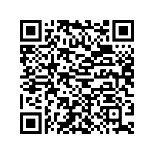 Year 9 German Term 1.1 Week 3Part 1: Practise on Quizlet for 15 minutes. Do the following tasks: Write (both translating into English and into German); Spell (hear & type); Test (all questions).Part 2: Using the words around the edge of the text, make at least 10 replacements (or as many as you can) in 13 minutes.Note: you may need to make changes to the form or position of other words.	*beim – with |der Kuchen – cake Now complete either Part 3a OR Part 3b (12 minutes).Part 3a: Now translate your adapted text into English.Part 3b: Rewrite the original text from the point of view of another person, either a boy [he/er] or a girl [she/sie]. Make all the necessary changes of pronoun (I, s/he, we, they), verb form and possessive adjective (my, his/her, our, their)morgennächste WocheUnternehmenbilligbackeundKeks [x2]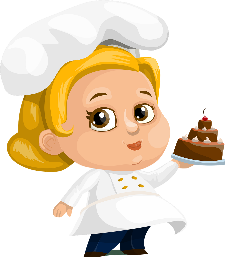 Ich habe mein eigenes Geburtstagskuchengeschäft. Meine Produkte sind teuer aber immer mehr Menschen kaufen bei mir ein, weil es schön ist, einen leckeren Kuchen als Geschenk mitzubringen. Heute bereite ich in meiner Küche für eine Frau einen Geburtstagskuchen vor. Ihr Sohn ist morgen dreißig Jahre alt und hat heute Abend zu Hause eine Party mit Live-Musik. Frau Meyer kommt heute früh am Nachmittag, um den Kuchen mitzunehmen, also muss ich schon um acht Uhr anfangen. Es ist schwierig, nicht zu viel zu essen, wenn man als Beruf kocht. Deshalb gehe ich jeden Abend um zwanzig Uhr laufen. Ich finde, das hilft auch beim* Schlafen. Wichtig, wenn ich morgen noch zwei Kuchen vorbereiten muss!Ich habe mein eigenes Geburtstagskuchengeschäft. Meine Produkte sind teuer aber immer mehr Menschen kaufen bei mir ein, weil es schön ist, einen leckeren Kuchen als Geschenk mitzubringen. Heute bereite ich in meiner Küche für eine Frau einen Geburtstagskuchen vor. Ihr Sohn ist morgen dreißig Jahre alt und hat heute Abend zu Hause eine Party mit Live-Musik. Frau Meyer kommt heute früh am Nachmittag, um den Kuchen mitzunehmen, also muss ich schon um acht Uhr anfangen. Es ist schwierig, nicht zu viel zu essen, wenn man als Beruf kocht. Deshalb gehe ich jeden Abend um zwanzig Uhr laufen. Ich finde, das hilft auch beim* Schlafen. Wichtig, wenn ich morgen noch zwei Kuchen vorbereiten muss!Ich habe mein eigenes Geburtstagskuchengeschäft. Meine Produkte sind teuer aber immer mehr Menschen kaufen bei mir ein, weil es schön ist, einen leckeren Kuchen als Geschenk mitzubringen. Heute bereite ich in meiner Küche für eine Frau einen Geburtstagskuchen vor. Ihr Sohn ist morgen dreißig Jahre alt und hat heute Abend zu Hause eine Party mit Live-Musik. Frau Meyer kommt heute früh am Nachmittag, um den Kuchen mitzunehmen, also muss ich schon um acht Uhr anfangen. Es ist schwierig, nicht zu viel zu essen, wenn man als Beruf kocht. Deshalb gehe ich jeden Abend um zwanzig Uhr laufen. Ich finde, das hilft auch beim* Schlafen. Wichtig, wenn ich morgen noch zwei Kuchen vorbereiten muss!Ich habe mein eigenes Geburtstagskuchengeschäft. Meine Produkte sind teuer aber immer mehr Menschen kaufen bei mir ein, weil es schön ist, einen leckeren Kuchen als Geschenk mitzubringen. Heute bereite ich in meiner Küche für eine Frau einen Geburtstagskuchen vor. Ihr Sohn ist morgen dreißig Jahre alt und hat heute Abend zu Hause eine Party mit Live-Musik. Frau Meyer kommt heute früh am Nachmittag, um den Kuchen mitzunehmen, also muss ich schon um acht Uhr anfangen. Es ist schwierig, nicht zu viel zu essen, wenn man als Beruf kocht. Deshalb gehe ich jeden Abend um zwanzig Uhr laufen. Ich finde, das hilft auch beim* Schlafen. Wichtig, wenn ich morgen noch zwei Kuchen vorbereiten muss!in einem RestaurantFreundIch habe mein eigenes Geburtstagskuchengeschäft. Meine Produkte sind teuer aber immer mehr Menschen kaufen bei mir ein, weil es schön ist, einen leckeren Kuchen als Geschenk mitzubringen. Heute bereite ich in meiner Küche für eine Frau einen Geburtstagskuchen vor. Ihr Sohn ist morgen dreißig Jahre alt und hat heute Abend zu Hause eine Party mit Live-Musik. Frau Meyer kommt heute früh am Nachmittag, um den Kuchen mitzunehmen, also muss ich schon um acht Uhr anfangen. Es ist schwierig, nicht zu viel zu essen, wenn man als Beruf kocht. Deshalb gehe ich jeden Abend um zwanzig Uhr laufen. Ich finde, das hilft auch beim* Schlafen. Wichtig, wenn ich morgen noch zwei Kuchen vorbereiten muss!Ich habe mein eigenes Geburtstagskuchengeschäft. Meine Produkte sind teuer aber immer mehr Menschen kaufen bei mir ein, weil es schön ist, einen leckeren Kuchen als Geschenk mitzubringen. Heute bereite ich in meiner Küche für eine Frau einen Geburtstagskuchen vor. Ihr Sohn ist morgen dreißig Jahre alt und hat heute Abend zu Hause eine Party mit Live-Musik. Frau Meyer kommt heute früh am Nachmittag, um den Kuchen mitzunehmen, also muss ich schon um acht Uhr anfangen. Es ist schwierig, nicht zu viel zu essen, wenn man als Beruf kocht. Deshalb gehe ich jeden Abend um zwanzig Uhr laufen. Ich finde, das hilft auch beim* Schlafen. Wichtig, wenn ich morgen noch zwei Kuchen vorbereiten muss!Ich habe mein eigenes Geburtstagskuchengeschäft. Meine Produkte sind teuer aber immer mehr Menschen kaufen bei mir ein, weil es schön ist, einen leckeren Kuchen als Geschenk mitzubringen. Heute bereite ich in meiner Küche für eine Frau einen Geburtstagskuchen vor. Ihr Sohn ist morgen dreißig Jahre alt und hat heute Abend zu Hause eine Party mit Live-Musik. Frau Meyer kommt heute früh am Nachmittag, um den Kuchen mitzunehmen, also muss ich schon um acht Uhr anfangen. Es ist schwierig, nicht zu viel zu essen, wenn man als Beruf kocht. Deshalb gehe ich jeden Abend um zwanzig Uhr laufen. Ich finde, das hilft auch beim* Schlafen. Wichtig, wenn ich morgen noch zwei Kuchen vorbereiten muss!Ich habe mein eigenes Geburtstagskuchengeschäft. Meine Produkte sind teuer aber immer mehr Menschen kaufen bei mir ein, weil es schön ist, einen leckeren Kuchen als Geschenk mitzubringen. Heute bereite ich in meiner Küche für eine Frau einen Geburtstagskuchen vor. Ihr Sohn ist morgen dreißig Jahre alt und hat heute Abend zu Hause eine Party mit Live-Musik. Frau Meyer kommt heute früh am Nachmittag, um den Kuchen mitzunehmen, also muss ich schon um acht Uhr anfangen. Es ist schwierig, nicht zu viel zu essen, wenn man als Beruf kocht. Deshalb gehe ich jeden Abend um zwanzig Uhr laufen. Ich finde, das hilft auch beim* Schlafen. Wichtig, wenn ich morgen noch zwei Kuchen vorbereiten muss!späterschwimmenIch habe mein eigenes Geburtstagskuchengeschäft. Meine Produkte sind teuer aber immer mehr Menschen kaufen bei mir ein, weil es schön ist, einen leckeren Kuchen als Geschenk mitzubringen. Heute bereite ich in meiner Küche für eine Frau einen Geburtstagskuchen vor. Ihr Sohn ist morgen dreißig Jahre alt und hat heute Abend zu Hause eine Party mit Live-Musik. Frau Meyer kommt heute früh am Nachmittag, um den Kuchen mitzunehmen, also muss ich schon um acht Uhr anfangen. Es ist schwierig, nicht zu viel zu essen, wenn man als Beruf kocht. Deshalb gehe ich jeden Abend um zwanzig Uhr laufen. Ich finde, das hilft auch beim* Schlafen. Wichtig, wenn ich morgen noch zwei Kuchen vorbereiten muss!Ich habe mein eigenes Geburtstagskuchengeschäft. Meine Produkte sind teuer aber immer mehr Menschen kaufen bei mir ein, weil es schön ist, einen leckeren Kuchen als Geschenk mitzubringen. Heute bereite ich in meiner Küche für eine Frau einen Geburtstagskuchen vor. Ihr Sohn ist morgen dreißig Jahre alt und hat heute Abend zu Hause eine Party mit Live-Musik. Frau Meyer kommt heute früh am Nachmittag, um den Kuchen mitzunehmen, also muss ich schon um acht Uhr anfangen. Es ist schwierig, nicht zu viel zu essen, wenn man als Beruf kocht. Deshalb gehe ich jeden Abend um zwanzig Uhr laufen. Ich finde, das hilft auch beim* Schlafen. Wichtig, wenn ich morgen noch zwei Kuchen vorbereiten muss!Ich habe mein eigenes Geburtstagskuchengeschäft. Meine Produkte sind teuer aber immer mehr Menschen kaufen bei mir ein, weil es schön ist, einen leckeren Kuchen als Geschenk mitzubringen. Heute bereite ich in meiner Küche für eine Frau einen Geburtstagskuchen vor. Ihr Sohn ist morgen dreißig Jahre alt und hat heute Abend zu Hause eine Party mit Live-Musik. Frau Meyer kommt heute früh am Nachmittag, um den Kuchen mitzunehmen, also muss ich schon um acht Uhr anfangen. Es ist schwierig, nicht zu viel zu essen, wenn man als Beruf kocht. Deshalb gehe ich jeden Abend um zwanzig Uhr laufen. Ich finde, das hilft auch beim* Schlafen. Wichtig, wenn ich morgen noch zwei Kuchen vorbereiten muss!Ich habe mein eigenes Geburtstagskuchengeschäft. Meine Produkte sind teuer aber immer mehr Menschen kaufen bei mir ein, weil es schön ist, einen leckeren Kuchen als Geschenk mitzubringen. Heute bereite ich in meiner Küche für eine Frau einen Geburtstagskuchen vor. Ihr Sohn ist morgen dreißig Jahre alt und hat heute Abend zu Hause eine Party mit Live-Musik. Frau Meyer kommt heute früh am Nachmittag, um den Kuchen mitzunehmen, also muss ich schon um acht Uhr anfangen. Es ist schwierig, nicht zu viel zu essen, wenn man als Beruf kocht. Deshalb gehe ich jeden Abend um zwanzig Uhr laufen. Ich finde, das hilft auch beim* Schlafen. Wichtig, wenn ich morgen noch zwei Kuchen vorbereiten muss!nicht einfachdanachIch habe mein eigenes Geburtstagskuchengeschäft. Meine Produkte sind teuer aber immer mehr Menschen kaufen bei mir ein, weil es schön ist, einen leckeren Kuchen als Geschenk mitzubringen. Heute bereite ich in meiner Küche für eine Frau einen Geburtstagskuchen vor. Ihr Sohn ist morgen dreißig Jahre alt und hat heute Abend zu Hause eine Party mit Live-Musik. Frau Meyer kommt heute früh am Nachmittag, um den Kuchen mitzunehmen, also muss ich schon um acht Uhr anfangen. Es ist schwierig, nicht zu viel zu essen, wenn man als Beruf kocht. Deshalb gehe ich jeden Abend um zwanzig Uhr laufen. Ich finde, das hilft auch beim* Schlafen. Wichtig, wenn ich morgen noch zwei Kuchen vorbereiten muss!Ich habe mein eigenes Geburtstagskuchengeschäft. Meine Produkte sind teuer aber immer mehr Menschen kaufen bei mir ein, weil es schön ist, einen leckeren Kuchen als Geschenk mitzubringen. Heute bereite ich in meiner Küche für eine Frau einen Geburtstagskuchen vor. Ihr Sohn ist morgen dreißig Jahre alt und hat heute Abend zu Hause eine Party mit Live-Musik. Frau Meyer kommt heute früh am Nachmittag, um den Kuchen mitzunehmen, also muss ich schon um acht Uhr anfangen. Es ist schwierig, nicht zu viel zu essen, wenn man als Beruf kocht. Deshalb gehe ich jeden Abend um zwanzig Uhr laufen. Ich finde, das hilft auch beim* Schlafen. Wichtig, wenn ich morgen noch zwei Kuchen vorbereiten muss!Ich habe mein eigenes Geburtstagskuchengeschäft. Meine Produkte sind teuer aber immer mehr Menschen kaufen bei mir ein, weil es schön ist, einen leckeren Kuchen als Geschenk mitzubringen. Heute bereite ich in meiner Küche für eine Frau einen Geburtstagskuchen vor. Ihr Sohn ist morgen dreißig Jahre alt und hat heute Abend zu Hause eine Party mit Live-Musik. Frau Meyer kommt heute früh am Nachmittag, um den Kuchen mitzunehmen, also muss ich schon um acht Uhr anfangen. Es ist schwierig, nicht zu viel zu essen, wenn man als Beruf kocht. Deshalb gehe ich jeden Abend um zwanzig Uhr laufen. Ich finde, das hilft auch beim* Schlafen. Wichtig, wenn ich morgen noch zwei Kuchen vorbereiten muss!Ich habe mein eigenes Geburtstagskuchengeschäft. Meine Produkte sind teuer aber immer mehr Menschen kaufen bei mir ein, weil es schön ist, einen leckeren Kuchen als Geschenk mitzubringen. Heute bereite ich in meiner Küche für eine Frau einen Geburtstagskuchen vor. Ihr Sohn ist morgen dreißig Jahre alt und hat heute Abend zu Hause eine Party mit Live-Musik. Frau Meyer kommt heute früh am Nachmittag, um den Kuchen mitzunehmen, also muss ich schon um acht Uhr anfangen. Es ist schwierig, nicht zu viel zu essen, wenn man als Beruf kocht. Deshalb gehe ich jeden Abend um zwanzig Uhr laufen. Ich finde, das hilft auch beim* Schlafen. Wichtig, wenn ich morgen noch zwei Kuchen vorbereiten muss!neunglaubeIch habe mein eigenes Geburtstagskuchengeschäft. Meine Produkte sind teuer aber immer mehr Menschen kaufen bei mir ein, weil es schön ist, einen leckeren Kuchen als Geschenk mitzubringen. Heute bereite ich in meiner Küche für eine Frau einen Geburtstagskuchen vor. Ihr Sohn ist morgen dreißig Jahre alt und hat heute Abend zu Hause eine Party mit Live-Musik. Frau Meyer kommt heute früh am Nachmittag, um den Kuchen mitzunehmen, also muss ich schon um acht Uhr anfangen. Es ist schwierig, nicht zu viel zu essen, wenn man als Beruf kocht. Deshalb gehe ich jeden Abend um zwanzig Uhr laufen. Ich finde, das hilft auch beim* Schlafen. Wichtig, wenn ich morgen noch zwei Kuchen vorbereiten muss!Ich habe mein eigenes Geburtstagskuchengeschäft. Meine Produkte sind teuer aber immer mehr Menschen kaufen bei mir ein, weil es schön ist, einen leckeren Kuchen als Geschenk mitzubringen. Heute bereite ich in meiner Küche für eine Frau einen Geburtstagskuchen vor. Ihr Sohn ist morgen dreißig Jahre alt und hat heute Abend zu Hause eine Party mit Live-Musik. Frau Meyer kommt heute früh am Nachmittag, um den Kuchen mitzunehmen, also muss ich schon um acht Uhr anfangen. Es ist schwierig, nicht zu viel zu essen, wenn man als Beruf kocht. Deshalb gehe ich jeden Abend um zwanzig Uhr laufen. Ich finde, das hilft auch beim* Schlafen. Wichtig, wenn ich morgen noch zwei Kuchen vorbereiten muss!Ich habe mein eigenes Geburtstagskuchengeschäft. Meine Produkte sind teuer aber immer mehr Menschen kaufen bei mir ein, weil es schön ist, einen leckeren Kuchen als Geschenk mitzubringen. Heute bereite ich in meiner Küche für eine Frau einen Geburtstagskuchen vor. Ihr Sohn ist morgen dreißig Jahre alt und hat heute Abend zu Hause eine Party mit Live-Musik. Frau Meyer kommt heute früh am Nachmittag, um den Kuchen mitzunehmen, also muss ich schon um acht Uhr anfangen. Es ist schwierig, nicht zu viel zu essen, wenn man als Beruf kocht. Deshalb gehe ich jeden Abend um zwanzig Uhr laufen. Ich finde, das hilft auch beim* Schlafen. Wichtig, wenn ich morgen noch zwei Kuchen vorbereiten muss!Ich habe mein eigenes Geburtstagskuchengeschäft. Meine Produkte sind teuer aber immer mehr Menschen kaufen bei mir ein, weil es schön ist, einen leckeren Kuchen als Geschenk mitzubringen. Heute bereite ich in meiner Küche für eine Frau einen Geburtstagskuchen vor. Ihr Sohn ist morgen dreißig Jahre alt und hat heute Abend zu Hause eine Party mit Live-Musik. Frau Meyer kommt heute früh am Nachmittag, um den Kuchen mitzunehmen, also muss ich schon um acht Uhr anfangen. Es ist schwierig, nicht zu viel zu essen, wenn man als Beruf kocht. Deshalb gehe ich jeden Abend um zwanzig Uhr laufen. Ich finde, das hilft auch beim* Schlafen. Wichtig, wenn ich morgen noch zwei Kuchen vorbereiten muss!dennbeginnenvierzigFeierPersonenFitbleibenbacken